ライオンズクラブ国際協会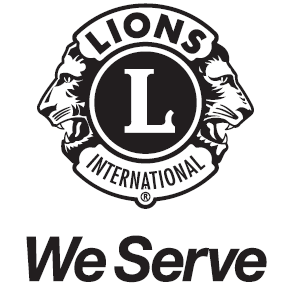 ３３３－Ｃ地区　キャビネット事務局　　　　　　　　　　　　　　　　　　　　　　　　　httpｓ://lionsclub333c.org/　　　　　　　　　　　　　　　　　　　　　　　　〒260-0026 千葉市中央区千葉港4-3 千葉県経営者会館 4F 　℡043-243-2528Ｇ発２０－０８２２０２１年　２月　５日各ライオンズクラブ会長・幹事　様ライオンズクラブ国際協会３３３－Ｃ地区地区ガバナー　Ｌ 岩沼　忠伺地区LCIF委員長　Ｌ 林　　弘行ライオンズクラブ国際財団（ＬＣＩＦ）「書式改訂」と「寄付及び報告手順」について拝啓、益々ご清祥のこととお慶び申し上げます。　ＬＣＩＦ書式が改訂され、銀行振込後に寄付内容を報告する書式「LCIF Donation Report Form 寄付報告書式」がOSEAL調整事務局から届きましたのでお知らせ申し上げます。直ちに古い報告書を不可とすることはありませんが、なるべく早期に新書式に切り替えていただきたいとの事です。また、クレジットカード寄付を申請する書式「MJFクレジットカード寄付専用申請書」も新しくなりましたので併せてお知らせいたします（セキュリティコード記入欄が含まれています）　添付した書式はライオンズクラブ国際協会日本語情報サイト（旧太平洋アジア課サイト）からもダウンロードが可能です。また、地区ホームページ（ https://lionsclub333c.org/）にも掲載致します。　新しい書式に関する注意点も含めて当地区資料【2021.2 LCIF寄付の手順と寄付報告　「サバンナ」へのアクティビティ報告について】を作成いたしました。寄付の際にはご利用ください。【地区ガバナーより】ライオンズが世界に与えるインパクト人道支援活動・災害援助・視力保護・青少年支援・糖尿病・小児がん・食糧支援・環境保全と色々な分野の奉仕活動を支援していますので、是非ともLCIFにMJFかキャンペーン100へのご理解とご協力をお願い申し上げます。敬具